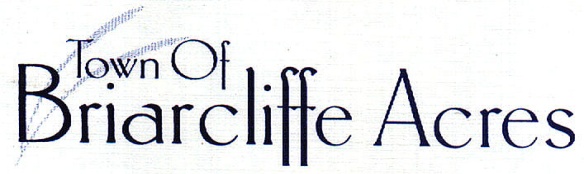 The Town Council held a Council Workshop on Monday, February 13, 2017 at 4:00pm in the Town office at 121 North Gate Road, Myrtle Beach, South Carolina  29572.	Present				Mayor				Huston Huffman					Members of Council		Paul Rotondo									Rebecca Hinds									James Leach											John Wylie					Chief of Police		Kyle LamparterTown Clerk			Jennifer NewboldWith a quorum present, Mayor Huffman called the Workshop to order at 4:00pm.  The Workshop began with the first item on the Agenda, discussion of the 2017 Fire Wise Event, scheduled for April 29, 2017.  A pre-event memo will be sent to Town residents within the week.  	Next, the Mayor presented a report on Hurricane Matthew and based upon a total cubic yard count (21,149), actual expenditures, and estimates.  He also advised of outstanding invoices from Horry County, Phillips & Jordan, and Tetra Tech.	Discussion of coverage for the deer fence and gates for the Insurance Reserve Fund followed; they are not currently covered assets on the policy.  Once the Clerk was informed by the agent, The Town requested and has received an estimate from Goode Fence for replacement of the deer fence in case of a catastrophe or storm, and is awaiting the quote from a contractor for the gates.  The cost to cover and repair will be taken into advisement before any additions are made to the policy.	Mayor Huffman provided an update on the Municipal Improvement District timeline.  The Town is awaiting a signed agreement from the City of Myrtle Beach; Myrtle Beach is waiting for the project completion.Next on the Agenda was review of Resolution #2017-01, authorizing the Mayor and Attorney to sign the settlement agreement in Rice et al v. The Town of Briarcliffe Acres.  Adoption of the resolution will be on the February 20thTown Meeting Agenda.Residents of 114 Hickory Lane wish to appeal their application denial for an addition to their home and are requesting a variance on the side yard setback.  The Board of Zoning Appeals has scheduled a Public Hearing for March 9, 2017 at 4pm in the Town Office to hear the appeal.Mayor Huffman requested Activity Reports from Council; no new information was reported.During the Public Input session, residents discussed concerns with depletion of the Buffer due to the hurricane.  Residents asked questions about planting cypress to replenish the Buffer Zone.  They were referred to the Association as the property does not belong to the Town.Items were added to the Agenda and the next Town Meeting was announced.  With no further business to discuss, the Workshop adjourned at 4:42pm.							Respectfully submitted,	Jennifer NewboldJennifer Newbold							Town ClerkApproved _____________________Office Of Town Clerk  121 North Gate Road  Myrtle Beach, South Carolina  29572  843.272.8863